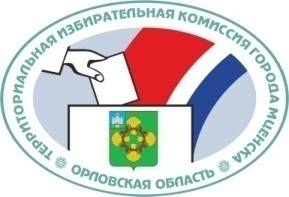 ОРЛОВСКАЯ ОБЛАСТЬТЕРРИТОРИАЛЬНАЯ ИЗБИРАТЕЛЬНАЯ КОМИССИЯГОРОДА МЦЕНСКАРЕШЕНИЕг. МценскО плане информационно-разъяснительных мероприятий в период подготовки и проведения выборов, назначенных на единый день голосования 18 сентября 2016 годаРуководствуясь нормами Федерального закона от 12 июня 2002 года № 67-ФЗ «Об основных гарантиях избирательных прав и права на участие в референдуме граждан Российской Федерации»,  Закона Орловской области от 13 октября 2006 года № 621-ОЗ «О выборах депутатов Орловского областного Совета народных депутатов», Закона Орловской области от 30 июня 2010 года № 1087-ОЗ«О регулировании отдельных правоотношений, связанных с выборами в органы местного самоуправления Орловской области», в целях выполнения положений пункта 6 постановления Избирательной комиссии Орловской области от 29 июня 2016 года № 145/1196-5 «О Программе информационно-разъяснительной деятельности Избирательной комиссии Орловской области в период подготовки и проведения выборов, назначенных на единый день голосования 18 сентября 2016 года», территориальная избирательная комиссия города Мценска РЕШИЛА:1. Утвердить План информационно-разъяснительных мероприятий в период подготовки и проведения выборов, назначенных на единый день голосования 18 сентября 2016 года (Приложение).2. Разместить настоящее решение на официальном сайте территориальной избирательной комиссии города Мценска в информационно-телекоммуникационной сети «Интернет».3. Контроль исполнения решения возложить на секретаря территориальной избирательной комиссии города Мценска Т.Т. Михайловскую.еПриложение к решению территориальной избирательной комиссии города Мценска от 11 июля 2016 года № 115/2План информационно-разъяснительных мероприятий в период подготовки и проведения выборов, назначенных на единый день голосования 18 сентября 2016 года11 июля 2016 года№115/2Председательтерриториальной избирательнойкомиссии  города МценскаД.И. НоздринСекретарьтерриториальной избирательнойкомиссии  города МценскаТ.Т.Михайловская№п/пНаименованиемероприятияСрокисполненияОтветственный исполнитель12341Проведение организационных и информационно-разъяснительных мероприятий: семинаров и совещаний, конференций, заседаний «круглых столов» по вопросам организации и проведения выборов, назначенных на единый день голосования 18 сентября 2016 годаиюль–сентябрь 2016 годаНоздрин Д.И.Спиридонова С.А.Гулян Г.М.Лукашин В.В.2Организация и проведение обучения организаторов выборов и других участников избирательного процесса в рамках подготовки 
и проведения выборов, назначенных на единый день голосования 18 сентября 2016 годапо отдельному плануНоздрин Д.И.Спиридонова С.А.Михайловская Т.Т.Попова Т.И.3Оказание содействия в организации работы общественной «Горячей линии» связи с избирателями Орловской области в ходе выборов, назначенных на единый день голосования 18 сентября 2016 годаиюль–сентябрь2016 годапо согласованию с ИКООНоздрин Д.И.Зенкова Н.А.4Подготовка информационных материалов для публикаций в СМИ, сети «Интернет» по вопросам подготовки и проведения выборов, назначенных на единый день голосования 18 сентября 2016 годапо мере поступления информацииНоздрин Д.И.Спиридонова С.А.Михайловская Т.Т.5Распространение справочных, методических, информационных и иных материалов для участковых избирательных комиссий по вопросам информирования участников избирательного процесса 
в ходе подготовки и проведения выборовв единый день голосования 18 сентября 2016 годаавгуст–сентябрь 2016 годаНоздрин Д.И.Спиридонова С.А.Михайловская Т.Т.Попова Т.И.12346Участие в работе Информационного центра ИКОО «Выборы – 18 сентября 2016 года», освещающего ход подготовки и проведения выборов, назначенных на единый день голосования 18 сентября 2016 годасентябрь 2016 годаНоздрин Д.И.Зенкова Н.А.7Мониторинг информационных материалов, публикаций, выступлений о ходе подготовки и проведения выборов на территории города Мценск, назначенных на единый день голосования 18 сентября 2016 года, размещенных в средствах массовой информациивесь периодНоздрин Д.И.Спиридонова С.А.8Организация работы по разъяснению законодательства 
о выборах и процедур голосования для различных категорий участников избирательного процесса, в том числе на базе ТИК, УИК, учреждений образования и культуры, библиотек, клубов избирателей, среди представителей малого бизнеса, в трудовых коллективахиюль–сентябрь 2016 годаНоздрин Д.И.Спиридонова С.А.Платов М.В.9Организация информирования молодежи, обучающейся 
в образовательных организациях высшего образования и среднего профессионального образования, по вопросам избирательного права, в том числе размещение информации о порядке совершения избирательных действий на сайтах образовательных организацийсентябрь2016 годаНоздрин Д.И.Спиридонова С.А.Лукашин В.В.10Информирование избирателей, в том числе через печатные средства массовой информации, о ходе подготовки и проведения выборов, назначенных на единый день голосования 18 сентября 2016 года, о сроках и порядке совершения избирательных действий, об избирательном законодательстве, о кандидатахвесь периодНоздрин Д.И.Спиридонова С.А.Зенкова Н.А.11Размещение информационно-разъяснительных аудио- и видеороликов на каналах организаций телерадиовещанияиюль–сентябрь 2016 годапо согласованию с ИКООНоздрин Д.И.12Создание и регулярное информационное наполнение специального баннера «Единый день голосования 18 сентября 2016 года» на интернет-сайте ТИКпо мере поступления информацииНоздрин Д.И.Зенкова Н.А.